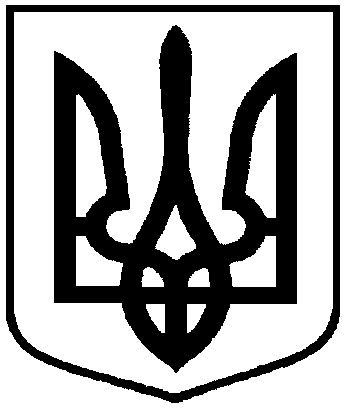 ВІДДІЛ ОСВІТИ БОГУСЛАВСЬКОЇ РАЙДЕРЖАДМІНІСТРАЦІЇНАКАЗ13.03.2017										№34-агПро дотримання вимог санітарногозаконодавства у дошкільних тазагальноосвітніх навчальних закладахБогуславського районуВідповідно до ст.25 Закону України «Про освіту», ст.21, 22 Закону України «Про загальну середню освіту», ст.35 Закону України «Про дошкільну освіту», ст.5 Закону України «Про охорону дитинства», Постанов Кабінету Міністрів України від 22.11.2004 № 1591 «Про затвердження норм харчування у навчальних та оздоровчих закладах», від 18.01.2016 року №16 «Про внесення змін до Порядку надання послуг з харчування дітей у дошкільних, учнів у загальноосвітніх та професійно-технічних навчальних закладах, операції з надання яких звільняються від обкладення податком на додану вартість», на виконання спільного наказу Міністерства охорони здоров’я України та Міністерства освіти і науки України від 15.08.2006 №620/563 «Щодо невідкладних заходів з організації харчування дітей у дошкільних, загальноосвітніх, позашкільних навчальних закладах», від 01.06.2005 року №242/329 «Про затвердження Порядку організації харчування дітей у навчальних та оздоровчих закладах», від 26.02.2013 року №202/165 «Про затвердження Змін до Інструкції з організації харчування дітей у дошкільних навчальних закладах», протоколу розширеної наради у голови Київської обласної державної адміністрації від 02.03.2017 року, доручення голови Богуславської райдержадміністрації, з метою контролю за якістю організації харчування та дотримання вимог санітарного законодавства у дошкільних та загальноосвітніх навчальних закладах освіти районуНАКАЗУЮ:Створити комісію з питань контролю за якістю організації харчування та дотримання вимог санітарного законодавства у дошкільних та загальноосвітніх навчальних закладах освіти району (додаток 1).Комісії з питань контролю за якістю організації харчування та дотримання вимог санітарного законодавства у дошкільних та загальноосвітніх навчальних закладах освіти району:Провести з 13.03. по 24.03.2017 року моніторинг стану організації харчування з питань контролю за якістю організації харчування та дотримання вимог санітарного законодавства у дошкільних та загальноосвітніх навчальних закладах освіти району;Затвердити перелік питань до моніторингу стану організації харчування у дошкільних та загальноосвітніх навчальних закладах освіти району (додаток 2).Контроль за виконанням даного наказу залишаю за собою.Начальник відділу освіти						О.В. ПоліщукПідготувала:									І.О. КрушеницькаДодаток 1до наказу відділу освітивід 13.03.2017 року №34-агСклад комісії з питань контролю за якістю організації харчування та дотримання вимог санітарного законодавства у дошкільних та загальноосвітніх навчальних закладах освіти районуГолова комісії:Поліщук О.В. – начальник відділу освіти Богуславської РДАЧлени комісії:Бабій С.С. – начальник відділу державного нагляду за дотриманням санітарного законодавства Управління Держпродспоживслужби в Богуславському районі.Крушеницька І.О. – головний спеціаліст відділу освіти Богуславської РДА.Пижова Л.А. – фахівець з охорони праці відділу освіти Богуславської РДА.Додаток 2до наказу відділу освітивід 13.03.2017 року №34-агПерелік питаньмоніторингу з питань контролю за якістю організації харчування та дотримання вимог санітарного законодавства у дошкільних та загальноосвітніх навчальних закладах освіти районуНаявність нормативно-правової бази щодо організації харчування учнів загальноосвітніх навчальних закладів.Наявність управлінських рішень щодо організації харчування учнів.Аналіз виконання норм харчування в навчальному закладі. Наявність графіку харчування учнів, режиму чергування педагогічних працівників в обідній залі, графіку прибирання приміщень.Наявність та стан ведення обов’язкової документації з організації харчування, а саме: двотижневого меню, меню-розкладки на день, картотеки страв, накладних, сертифікатів відповідності, журналу бракеражу сирої продукції, журналу бракеражу готової продукції та ін.Ведення обліку дітей, які отримують безоплатне гаряче харчування, а також гаряче харчування за кошти батьків.Санітарно-гігієнічний стан навчального закладу.Наявність медичного огляду працівників навчального закладу.Наявність правил особистої гігієни працівників харчоблоку та їдальні.Наявність та стан технологічного обладнання харчоблоку та їдальні. Маркування.